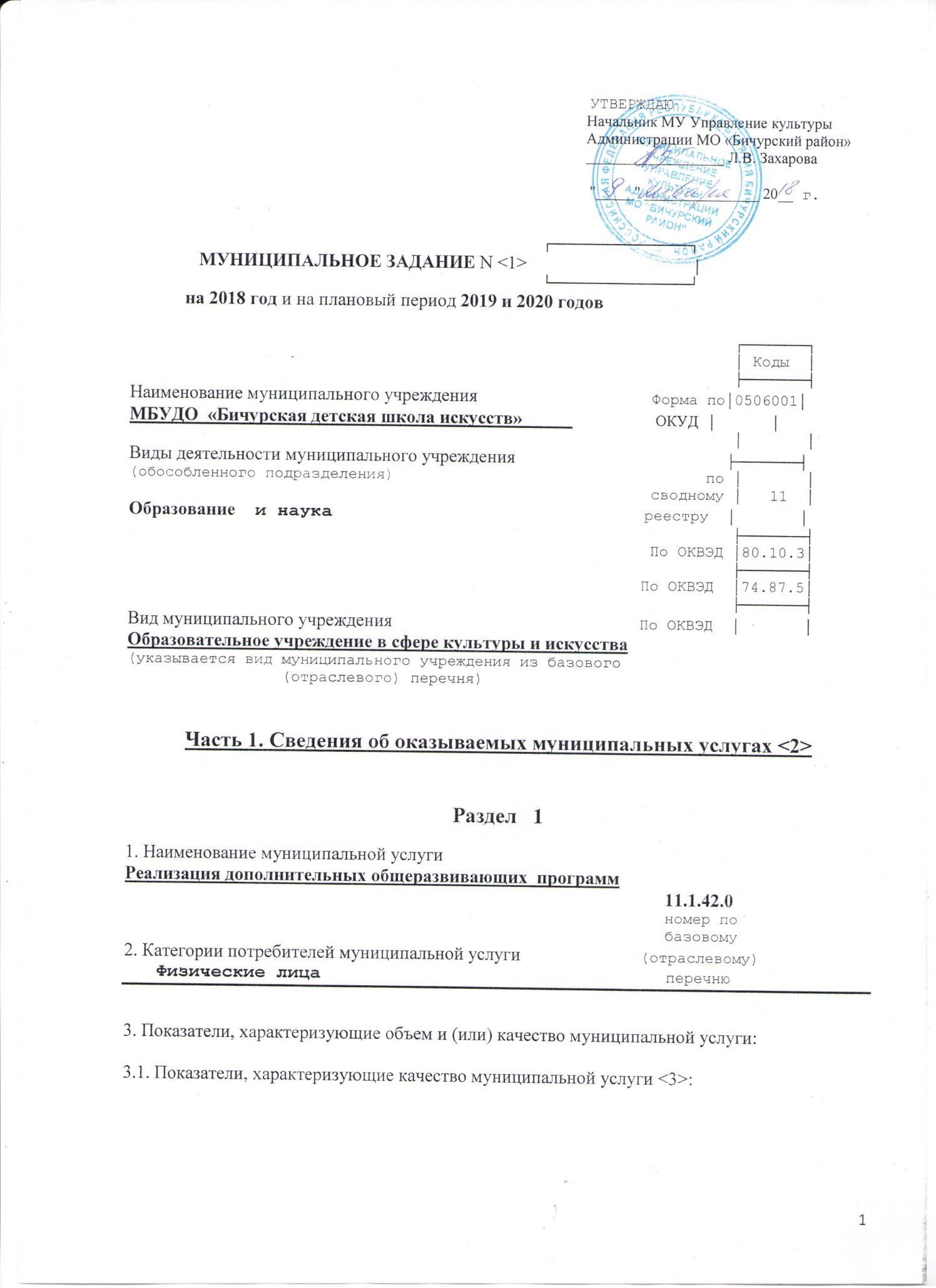 Допустимые (возможные) отклонения от установленных показателей качества муниципальной услуги, в пределах которых муниципальное задание считается выполненным (5 процентов)2. Показатели, характеризующие объем муниципальной услуги:Допустимые  (возможные)  отклонения  от  установленных  показателей  объема муниципальной  услуги,  в пределах которых муниципальное задание считается выполненным (5 процентов)                Часть 1. Сведения об оказываемых муниципальных услугах <2>Раздел   2                                                                                                ┌───────┐1.Наименование услуги: реализация_дополнительных_предпрофессиональных       Уникальный │       │ программ в области искусств                                                      номер по │11.Д44.0│                                                                                       базовому │       │2. Категории потребителей услуги физические лица,имеющие необходимые для  (отраслевому) │       │освоения соответствующей образовательной программы творческие            перечню  └───────┘способности и физические данные3. Показатели, характеризующие объем и (или) качество муниципальной услуги:3.1. Показатели, характеризующие качество муниципальной услуги <3>:Допустимые (возможные) отклонения от установленных показателей качества муниципальной услуги, в пределах которых муниципальное задание считается выполненным (5 процентов)2. Показатели, характеризующие объем муниципальной услуги:Допустимые  (возможные)  отклонения  от  установленных  показателей  объема муниципальной  услуги,  в пределах которых муниципальное задание считается выполненным (5 процентов)                │4.  Нормативные  правовые  акты, устанавливающие размер платы (цену, тариф) либо порядок ее (его) установления:Предоставляется бесплатно5. Порядок оказания муниципальной услуги5.1.  Локальные  правовые акты, регулирующие порядок оказания муниципальной услуги ФЗ от 06.10.1999 № 184-ФЗ «Об общих принципах организации законодательных(представительных) и исполнительных органов государственной власти субъектов РФ, Федеральный закон от 06.10.2003 131-ФЗ Об общих принципах организации местного самоуправления  в РФ,  от 09.10.1992 №3612  «Основы законодательства Российской Федерации о культуре», 01.02.1996 №246-1 Закон Республики Бурятия  «О культуре»,   Постановление Администрации МО «Бичурский район»  от 17.11.2010г. №696  «Об утверждении показателей стандарта качества предоставления муниципальных услуг, оказываемых Муниципальным учреждением Управление культуры администрации МО «Бичурский район», Устав МБОУДОД «Бичурская детская школа искусств»5.2.   Порядок   информирования  потенциальных  потребителей  муниципальной услуги:Часть 2. Сведения о выполняемых работах <4>                       отсутствуетЧасть 3. Прочие сведения о муниципальном задании <6>1. Основания  для  досрочного прекращения выполнения муниципального задания-  Реорганизация или ликвидация учреждения;- Исключение муниципальной работы  из ведомственного перечня муниципальных услуг (работ) 2.  Иная  информация,  необходимая для выполнения (контроля за выполнением)муниципального задания _______________________________________________________________________________________________________________________________3. Порядок контроля за выполнением муниципального задания4. Требования к отчетности о выполнении муниципального задания. 4.1.   Периодичность  представления  отчетов  о  выполнении  муниципальногозадания   Квартальная, годовая4.2. Сроки представления отчетов о выполнении муниципального задания         - ежеквартально до 15 числа месяца, следующего за отчетным кварталом;        - ежегодно до 1 марта следующего за отчетным годом4.3. Иные требования к отчетности о выполнении муниципального задания - в случае уменьшения объёма предоставления муниципальной услуги, отчетность должна содержать анализ причин их отклонения- руководитель учреждения несёт полную ответственность за исполнение муниципального задания и определяет основные цели, задачи и направления деятельности учреждения в области совершенствования качества предоставляемых услуг5. Иные показатели, связанные с выполнением муниципального задания, <7> отсутствуют    <1> Номер муниципального задания присваивается в информационной системе Министерства финансов Российской Федерации.    <2>  Формируется  при  установлении  муниципального задания на оказаниемуниципальной  услуги  (услуг)  и  работы  (работ)  и содержит требования коказанию  муниципальной услуги (услуг) раздельно по каждой из муниципальных услуг с указанием порядкового номера раздела.    <3>  Заполняется при установлении показателей, характеризующих качествомуниципальной услуги, в ведомственном перечне муниципальных услуг и работ.    <4>  Формируется  при  установлении  муниципального задания на оказаниемуниципальной  услуги  (услуг)  и  работы  (работ)  и содержит требования квыполнению  работы  (работ)  раздельно  по  каждой  из  работ  с  указаниемпорядкового номера раздела.    <5>  Заполняется при установлении показателей, характеризующих качествоработы, в ведомственном перечне муниципальных услуг и работ.    <6> Заполняется в целом по муниципальному заданию.    <7>  В числе иных показателей может быть указано допустимое (возможное)отклонение  от  выполнения  муниципального задания, в пределах которого оносчитается  выполненным,  при  принятии  органом,  осуществляющим  функции и полномочия  учредителя  муниципальных  бюджетных или автономных учреждений, главным   распорядителем  средств  местного  бюджета,  в  ведении  которого находятся муниципальные казенные учреждения, решения об установлении общего допустимого (возможного) отклонения от выполнения муниципального задания, в пределах  которого  оно  считается выполненным (в процентах). В этом случае допустимые  (возможные)  отклонения, предусмотренные в подпунктах 3.1 и 3.2 настоящего муниципального задания, не заполняются.Уникальный номер реестровой записиПоказатель, характеризующий содержание муниципальной услугиПоказатель, характеризующий содержание муниципальной услугиПоказатель, характеризующий содержание муниципальной услугиПоказатель, характеризующий условия (формы) оказания муниципальной услугиПоказатель, характеризующий условия (формы) оказания муниципальной услугиПоказатель качества муниципальной услугиПоказатель качества муниципальной услугиПоказатель качества муниципальной услугиЗначение показателя качества муниципальной услугиЗначение показателя качества муниципальной услугиЗначение показателя качества муниципальной услугиУникальный номер реестровой записиПоказатель, характеризующий содержание муниципальной услугиПоказатель, характеризующий содержание муниципальной услугиПоказатель, характеризующий содержание муниципальной услугиПоказатель, характеризующий условия (формы) оказания муниципальной услугиПоказатель, характеризующий условия (формы) оказания муниципальной услугинаименование показателяединица измерения по ОКЕИединица измерения по ОКЕИ2018 год (очередной финансовый год)2019 год (1-й год планового периода)2020 год (2-й год планового периода)Уникальный номер реестровой записиВиды образовательных программТребования к минимуму содержания и условиям образовательного процесса (наименование показателя)Формы образования и формы реализации образовательных программСрок получения дополнительного образования по видам образовательных программ в области искусствнаименование показателянаименованиекод12345678910111211Г42001000300401000100   Музыкальное искусство, изобразительное искусство,декоративно-прикладное искусствоУчебные планы дополнительных общеразвивающихпрограмм по видам искусствочнаяВ соответствии с учебными планами дополнительных общеразвивающих программ по видам искусствДоля детей ставших победителями и призерами региональных, республиканских, межрайонных и муниципальных мероприятий%744313233Доля родителей (законных предста вителей) удовлетворенных условиями и качеством предоставляемой услуги%744656769Уникальный номер реестровой записиПоказатель, характеризующий содержание муниципальной услугиПоказатель, характеризующий содержание муниципальной услугиПоказатель, характеризующий содержание муниципальной услугиПоказатель, характеризующий условия (формы) оказания муниципальной услугиПоказатель, характеризующий условия (формы) оказания муниципальной услугиПоказатель объема муниципальной услугиПоказатель объема муниципальной услугиПоказатель объема муниципальной услугиЗначение показателя объема муниципальной услугиЗначение показателя объема муниципальной услугиЗначение показателя объема муниципальной услугиСреднегодовой размер платы (цена, тариф)Среднегодовой размер платы (цена, тариф)Среднегодовой размер платы (цена, тариф)Уникальный номер реестровой записиПоказатель, характеризующий содержание муниципальной услугиПоказатель, характеризующий содержание муниципальной услугиПоказатель, характеризующий содержание муниципальной услугиПоказатель, характеризующий условия (формы) оказания муниципальной услугиПоказатель, характеризующий условия (формы) оказания муниципальной услугинаименование показателяединица измерения по ОКЕИединица измерения по ОКЕИ2018 год (очередной финансовый год)2019 год (1-й год планового периода)2020 год (2-й год планового периода)20__ год (очередной финансовый год)20__ год (1-й год планового периода)20__ год (2-й год планового периода)Уникальный номер реестровой записиВиды образовательных программТребования к минимуму содержания и условиям образовательного процессаФормы образования и формы реализации образовательных программСрок получения дополнительного образования по видам образовательныхпрограмм в области искусствнаименованиекод123456789101112131411Г42001000300401000100   Музыкальное искусство,изобразительное искусство, декоративно-прикладное искусствоУчебные планы дополнительных общеразвивающих программ по видам искусствочнаяВ соответствии с учебными планами дополнительных общеразвивающих программ по видам искусствКоличество человекЧел. 792697071Уникальный номер реестровой записиПоказатель, характеризующий содержание муниципальной услугиПоказатель, характеризующий содержание муниципальной услугиПоказатель, характеризующий содержание муниципальной услугиПоказатель, характеризующий условия (формы) оказания муниципальной услугиПоказатель, характеризующий условия (формы) оказания муниципальной услугиПоказатель качества муниципальной услугиПоказатель качества муниципальной услугиПоказатель качества муниципальной услугиЗначение показателя качества муниципальной услугиЗначение показателя качества муниципальной услугиЗначение показателя качества муниципальной услугиУникальный номер реестровой записиПоказатель, характеризующий содержание муниципальной услугиПоказатель, характеризующий содержание муниципальной услугиПоказатель, характеризующий содержание муниципальной услугиПоказатель, характеризующий условия (формы) оказания муниципальной услугиПоказатель, характеризующий условия (формы) оказания муниципальной услугинаименование показателяединица измерения по ОКЕИединица измерения по ОКЕИ2018 год (очередной финансовый год)2019 год (1-й год планового периода)2020 год (2-й год планового периода)Уникальный номер реестровой записиСпециальности дополнительного предпрофессионального общеразвивающего образованияСтандарты и требования(наименование показателяФормы образования и формы образовательных программСрок получения дополнительного образования по видам образовательных программ в области музыкального искусстванаименование показателяНаименованиеКод123456789101112Специальности дополнительного предпрофессионального общеразвивающего образованияФедеральные  государственные требования и стандартыОчнаяВ соответствии с федеральными государственными требованиями Доля детей ставших победителями и призерами региональных, республиканских,межрайонных и муниципальных мероприятий%53931323311Д440001002010010022100«Фортепиано»Федеральные  государственные требования и стандартыОчнаяВ соответствии с федеральными государственными требованиями Доля родителей (законных представителей) удовлетворенных условиями и качеством предоставляемой услуги%53965676911Д44000400201001009100«Народные инструменты»:баянФедеральные  государственные требования и стандартыОчнаяВ соответствии с федеральными государственными требованиями Доля родителей (законных представителей) удовлетворенных условиями и качеством предоставляемой услуги%539656769Уникальный номер реестровой записиПоказатель, характеризующий содержание муниципальной услугиПоказатель, характеризующий содержание муниципальной услугиПоказатель, характеризующий содержание муниципальной услугиПоказатель, характеризующий условия (формы) оказания муниципальной услугиПоказатель, характеризующий условия (формы) оказания муниципальной услугиПоказатель объема муниципальной услугиПоказатель объема муниципальной услугиПоказатель объема муниципальной услугиЗначение показателя объема муниципальной услугиЗначение показателя объема муниципальной услугиЗначение показателя объема муниципальной услугиСреднегодовой размер платы (цена, тариф)Среднегодовой размер платы (цена, тариф)Среднегодовой размер платы (цена, тариф)Уникальный номер реестровой записиПоказатель, характеризующий содержание муниципальной услугиПоказатель, характеризующий содержание муниципальной услугиПоказатель, характеризующий содержание муниципальной услугиПоказатель, характеризующий условия (формы) оказания муниципальной услугиПоказатель, характеризующий условия (формы) оказания муниципальной услугинаименование показателяединица измерения по ОКЕИединица измерения по ОКЕИ2018 год (очередной финансовый год)2019 год (1-й год планового периода)2020 год (2-й год планового периода)20__ год (очередной финансовый год)20__ год (1-й год планового периода)20__ год (2-й год планового периода)Уникальный номер реестровой записиСпециальности дополнительного предпрофессионального общеразвивающего  образованияСтандарты и требования(наименование показателя)Формы образования и формы образовательных программСрок получения дополнительного образования по ви дам образовательных программ в области  музыкального искусстваНаименованиекод123456789101112131411Д44000100201001002210011Д44000400201001009100«Фортепиано»«Народные инструменты»: баянФедеральные государственные требования к минимуму содержания, структуре и условиям реализации дополнительных предпрофессиональных общеобразовательных программ в области искусствОчнаяВ соответствии сфедеральными государственными требованиями Количество человекЧеловек539313233Способ информированияСостав размещаемой информацииЧастота обновления информации123Размещение информации  в сети  Интернет Информация  о торгах, закупках,  информация  о деятельности, По  мере  необходимости Размещение информации  в сети  Интернет муниципальное  задание, отчеты об исполнении  муниципального задания После  утверждения  учредителем2.Электронные средства информации:Официальные сайты: МБОУДОД  «Бичурская ДШИ»МО «Бичурский район»Интернет-страница, статьи, фото, видеоПри наличии информации3.Размещение  информации в СМИ (районная газета), на информационных стендах МБОУДОД  «Бичурская ДШИ» Опубликование информации  о  своей  деятельности. Статьи, интервью, объявления, фотоПри наличии информации3. Размещение  информации в общественных местах, на рекламных щитах Информация  о проведении мероприятий: сроки  проведения и  контактная информация,  афиши, пригласительные билеты, буклетыНа каждое  мероприятие4. Размещение  информации у входа  в здание Табличка о  наименовании  учреждения. Ведомственная принадлежность ПостоянноФорма контроляПериодичностьОрганы местного самоуправления, осуществляющие контроль за выполнением муниципального задания123Текущий контрольТекущий контрольТекущий контроль1.МониторингежеквартальноМУ УКАМО «Бичурский район»2.Опроспо мере необходимостиМУ УКАМО «Бичурский район», Администрация МО «Бичурский район»Итоговый контрольИтоговый контрольИтоговый контрольМониторингежегодноМУ УКАМО «Бичурский район»Сводный контрольСводный контрольСводный контрольМониторингежегодноАдминистрация МО «Бичурский район», МУ ФУ АМО «Бичурский район»